How to help your child to be a wonderful geographer when you are learning at home …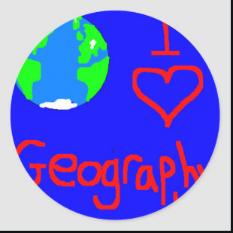 Explore your local area … When you are out walking keep a record of what you see on the way. Select a different topic each time – for example – Day 1 How many red objects can we see? – Day 2 – What different types of vehicles did we observe? Play 1 – 10 on your walks. (1 street sign, 2 red cars 3 mummies with buggies etc). Play I Spy to investigate the features of places! A for Archway B for Bus etcLet children plan the route they want to follow when you are out walking.Let older children investigate route maps and help them to plan the route places that you visit. Play with your child with their small world lay outs - farm sets, train sets, dolls houses etc – talk about the layouts and rooms etc – what belongs where – where the tractors go etc.Board games, many of which have a geographical context, with them –Snakes and Ladders – Maze GamesSculpt local features with play dough, plasticine or modelling clay etc.Talk about places in films that you watch together – Jungle Book, Lion King, Over the Hedge, Ben Ten, Happy Feet and Ice Age 3 etc.Look at the food items that you are purchasing – note where they come from – look for the countries together in an atlas at home, or on Internet maps. Look at the labels in clothes items – where are the items made?Watch the weather forecast – even better listen to different radio channel forecasts. Did they get it right?  Give your child a small patch of the garden to plant and tend – the magic of growing their own items. Be mini beast or habitat detectives in your back garden. Create your own garden eco tour. Star watch at night from homemade den.